洛浦县 2023 年中央林业改革发展资金（国土绿化一草原生态修复治理）（补播改良部分）项目（包一）项目编号：XJJMS-HTLP-022701采购文件采购单位：洛浦县林业和草原局   （盖单位章）代理机构：新疆金木石项目管理有限公司（盖单位章）二零二三年三月采购文件（货物采购）项目名称：洛浦县 2023 年中央林业改革发展资金（国土绿化一草原生态修复治理）（补播改良部分）项目（包一）采购项目采购单位：洛浦县林业和草原局联 系 人：柏主任电    话：15001509334详细地址：洛浦县北京路46号 招标代理机构：新疆金木石项目管理有限公司 联 系 人：何工电    话：16699343151 详细地址：新疆和田地区和田市古江巴格街道益民社区北京东路48号四楼目  录招标公告…………………………………………………………4投标人须知前附表……………………………………………………7第一章 投标须知 ……………………………………………………11第二章 材料要求、规格及需求表……………………………………29第三章 合同条款………………………………………………………79第四章 投标文件格式…………………………………………………83第五章 补充说明…………………………………………………… 116洛浦县 2023 年中央林业改革发展资金（国土绿化一草原生态修复治理）（补播改良部分）项目招标公告项目编号：XJJMS-HTLP-022701洛浦县 2023 年中央林业改革发展资金（国土绿化一草原生态修复治理）（补播改良部分）项目（和地林草批字[2023]48号）已经批准，项目资金来已落实，招标人为洛浦县林业和草原局。本项目已具备招标条件，现进行公开招标。 采购内容：退化草原生态修复治理补播改良 2.0 万亩。详情如下：1、草种购置，其中: (1) 苇状羊茅，数量 30000 kg; (2)扁穗冰草，数量 30000 kg; (3) 草地早熟禾，数量 2000kg;2、草种运输及分送;3、播种 (人工撒播)，数量 20000 亩;4、肥料购置 (尿素，含运费) 及施肥，数量 13000 亩;5、围栏，数量24.806km;6、宣传牌(铁质喷绘0.4mX0.6m)，数量2个。二、采购预算：570.57万元；（此采购预算为最高限价、如超过预算价的报价为无效报价)三、资金来源： 2023 年中央林业改革发展资金四、采购需求：   标项一：   标项名称:洛浦县 2023 年中央林业改革发展资金（国土绿化一草原生态修复治理）（补播改良部分）项目（包一）   数量:1   预算金额（人民币）:5016900元；   项目概况：1、草种购置，其中: (1) 苇状羊茅，数量 30000 kg; (2)扁穗冰草，数量 30000 kg; (3) 草地早熟禾，数量 2000kg;2、草种运输及分送;3、播种 (人工撒播)，数量 20000 亩;4、肥料购置 (尿素，含运费) 及施肥，数量 13000 亩;标项二：   标项名称:洛浦县 2023 年中央林业改革发展资金（国土绿化一草原生态修复治理）（补播改良部分）项目（包二）   数量:1   预算金额（人民币）:688800元；   项目概况：1、围栏，数量24.806km;2、宣传牌(铁质喷绘0.4mX0.6m)，数量2个。五、投标企业资质及要求：1、满足《中华人民共和国政府采购法》第二十二条要求；2、落实政府采购政策需满足的资格要求：（1）根据财政部、工业和信息化部关于印发《政府采购促进中小企业发展暂行办法》的通知(财库[2020]46号)。（2）投标人及其所投产品的制造商均属于《工业和信息化部、国家统计局、国家发展和改革委员会、财政部关于印发中小企业划型标准规定的通知》(工信部联企业[2020]108号)中规定的小型、微型企业标准的，按招标文件格式提供《中小企业声明函》等政府采购政策。（3）《财政部、发展改革委、生态环境部市场监管总局关于调整优化节能产品、环境标志产品政府采购执行机制的通知》（财库〔2019〕9号）。 3、本项目的特定资格要求：（1）具有有效的营业执照（副本）或有效的事业单位法人证书（副本）或有效的个体工商户营业执照复印件；有能力提供本项目全部采购内容及服务能力的投标人。（2）法人参与投标的应携带《法定代表人身份证明》及身份证原件，委托代理人参与投标的应携带《法人代表授权委托书》及身份证原件；有依法缴纳税收和社会保障资金的良好记录（提供法定代表人近六个月的社保缴纳证明材料，成立未满六个月，按实际缴纳提供）。（3）投标人应具有良好的信誉与服务能力，并能够提供快速的服务响应；（4） 提供经第三方会计师事务所或审计机构审计的2021年财务报告；(2022年以后成立公司不需要提供年度财务审计报告）（5）近三年内（本项目投标截止期前）在“信用中国网站（www.creditchina.gov.cn）”被列入失信被执行人、企业经营异常名录、重大税收违法案件当事人名单、政府采购严重违法失信名单（尚在处罚期内的）；在“中国政府采购网（www.ccgp.gov.cn）”被列入政府采购严重违法失信行为记录名单的（尚在处罚期内的）；在“国家企业信用信息公示系统（http://www.gsxt.gov.cn）”“中国裁判文书网（http://wenshu.court.gov.cn/）”行政处罚信息、列入经营异常名录信息、列入严重违法失信企业名单（黑名单）信息，将拒绝其参本次采购活动。需提供相关网站截屏打印件，打印时间在公告发布至开标时间之内。（加盖投标供应商公章）；（6）本项目不接受联合体投标；        （7）需提供中小微企业声明函。六、文件获取时间：时间：2023年3月2日---2023年3月22日止，每日上午10：30－13：00至下午15：00－19：00（北京时间）节假日除外。   地点：新疆政府采购网(www.ccgp-xinjiang.gov.cn/) 方式：供应商登录政采云平台https://www.zcygov.cn/在线申请获取采购文件（进入“项目采购”应用，在获取采购文件菜单中选择项目，申请获取采购文件）。七、提交投标文件截止时间、开标时间和地点截止时间：2023年3月23日 11:00（北京时间）投标地点：投标人应于2023年03月23日11：00分(北京时间）之前将电子投标文件上传到新疆政府采购平台。应按照本项目招标文件和新疆政府采购平台的要求编制、加密传输投标文件。开标时间：2023年03月23日11：00分（北京时间）开标地点：洛浦县公共资源交易中心（洛浦县住建局5楼）八、其他补充事宜    1、本项目实行网上投标，采用电子投标文件。若供应商参与投标，自行承担投标一切费用。2、各供应商应在开标前应确保成为新疆维吾尔自治区政府采购网正式注册入库供应商，并完成CA数字证书申领。因未注册入库、未办理CA数字证书等原因造成无法投标或投标失败等后果由供应商自行承担。3、供应商将政采云电子交易客户端下载、安装完成后，可通过账号密码或CA登录客户端进行投标文件制作。在使用政采云投标客户端时，建议使用WIN7及以上操作系统。客户端请至新疆政府采购网（http://www.ccgp-xinjiang.gov.cn/）下载专区查看，如有问题可拨打政采云客户服务热线95763进行咨询。4、有意向参与新疆区域电子开评标的供应商，可访问新疆数字证书认证中心官方网站（https://www.xjca.com.cn/）或下载“新疆政务通”APP自行进行申领。如需咨询，请联系新疆CA服务热线0991-28192905、根据财政部、工业和信息化部关于印发《政府采购促进中小企业发展管理办法》的通知(财库[2020]46号)，投标人及其所投产品的制造商均属于《工业和信息化部、国家统计局、国家发展和改革委员会、财政部关于印发中小企业划型标准规定的通知》(工信部联企业[2011]450号)中规定的小型、微型企业标准的，按错文件格式提供《中小企业声明函》等政府采购政策。《财政部发展改革委 生态环境部 市场监管总局关于调整优化节能产品、环境标志产品政府采购执行机制的通知》（财库〔2019〕9号）。九、监督部门本招标项目的监督部门为：洛浦县政府采购管理办公室联系人：唐洋龙      联系电话：0903-6622186十、联系方式投标人须知前附表第一章 投标须知一、总  则1、适用范围1.1 本采购文件仅适于本次投标中所述的所有项目的货物的供应、运输、装卸和相关服务。2、合格的投标人2.1投标人资格要求：1、满足《中华人民共和国政府采购法》第二十二条要求；2、落实政府采购政策需满足的资格要求：（1）根据财政部、工业和信息化部关于印发《政府采购促进中小企业发展暂行办法》的通知(财库[2020]46号)。（2）投标人及其所投产品的制造商均属于《工业和信息化部、国家统计局、国家发展和改革委员会、财政部关于印发中小企业划型标准规定的通知》(工信部联企业[2020]108号)中规定的小型、微型企业标准的，按招标文件格式提供《中小企业声明函》等政府采购政策。（3）《财政部、发展改革委、生态环境部市场监管总局关于调整优化节能产品、环境标志产品政府采购执行机制的通知》（财库〔2019〕9号）。 3、本项目的特定资格要求：（1）在中华人民共和国境内注册具有独立法人资格；（2）具有有效的营业执照（副本）或有效的事业单位法人证书（副本）或有效的个体工商户营业执照复印件；有能力提供本项目全部采购内容及服务能力的投标人。（3）法人参与投标的应携带《法定代表人身份证明》及身份证原件，委托代理人参与投标的应携带《法人代表授权委托书》及身份证原件；有依法缴纳税收和社会保障资金的良好记录（提供法人近六个月的社保缴纳证明材料，成立未满六个月，按实际缴纳提供）。（4）投标人应具有良好的信誉与服务能力，并能够提供快速的服务响应；（5） 提供经第三方会计师事务所或审计机构审计的2021年财务报告；(2022年以后成立公司不需要提供年度财务审计报告）（6）近三年内（本项目投标截止期前）在“信用中国网站（www.creditchina.gov.cn）”被列入失信被执行人、企业经营异常名录、重大税收违法案件当事人名单、政府采购严重违法失信名单（尚在处罚期内的）；在“中国政府采购网（www.ccgp.gov.cn）”被列入政府采购严重违法失信行为记录名单的（尚在处罚期内的）；在“国家企业信用信息公示系统（http://www.gsxt.gov.cn）”“中国裁判文书网（http://wenshu.court.gov.cn/）”行政处罚信息、列入经营异常名录信息、列入严重违法失信企业名单（黑名单）信息，将拒绝其参本次采购活动。需提供相关网站截屏打印件，打印时间在公告发布至开标时间之内。（加盖投标供应商公章）；（7）本采购接受联合体投标（本项目有40%预留给中小微企业份额，如大型企业前来投标需与中小微企业组成联合体共同投标。）2.2 投标人在本次招标活动中，必须遵守《中华人民共和国招标投标法》的规定。定义    3.1 “招标人”系指合同中明确规定的实际购买货物和服务的法人、行政事业单位、团体组织。3.2 “投标人”系指响应招标，并按照采购文件的要求参与工程任务竞争的法人，中标后即为中标人，签定合同后即为卖方。3.3 “招标机构”为新疆金木石项目管理有限公司。3.4 “货物”系指卖方按合同要求，须向买方提供的一切产品及其它技术资料和材料。3.5 “服务”系指合同规定卖方须承担的技术协助、本地化开发、工期供货、安装、调试、运行维护完毕和交付使用后免费维护期内及质保期外应履行的义务及售后服务等其他类似的义务。3.6 “卖方”系指提供合同货物和服务的法人。3.7 “买方”系指购买货物的单位。4、投标费用4.1 无论投标结果如何，投标人须自行承担所有与参加投标有关的全部费用。二、采购文件5、采购文件5.1 采购文件用以阐明所招标的内容，招标投标程序及合同条款，包括：5.1.1 投标人须知前附表；5.1.2 招标书；5.1.3 投标人须知；5.1.4 技术规格要求；5.1.5 合同条款；5.1.6 投标文件格式。5.2投标人应仔细阅读采购文件中的所有内容。招标机构将拒绝未按采购文件的要求提供全部资料或提交的投标文件未对采购文件作出实质性响应的投标。6、采购文件的澄清6.1 任何要求澄清采购文件的投标人，均应在投标截止日期三天前以书面形式或传真、电报通知招标机构。招标机构将以书面形式予以答复，同时将书面通知每个购买采购文件的投标人。投标人不得与招标人私下就工程招投标的有关实质性的问题进行磋商。7、采购文件的修改7.1 在投标截止时间3天以前，招标人都可能以《采购文件补充》的方式修改采购文件。并将以书面形式通知所有购买采购文件的投标人。7.2 《采购文件补充》作为采购文件的组成部分，对投标人具有同等约束力。如果采购文件补充内容与在此采购文件补充发出之前的采购文件等书面材料中相关内容相冲突，请投标人执行采购文件补充的相关内容，先前发出的采购文件等书面材料中相关内容自动废止。7.3 为使投标人在编制投标文件时把《采购文件补充》内容考虑进去，招标人可以相应延长投标截止日期，具体时间将在《采购文件补充》中写明。三、投标文件的编制8、 投标文件的编写8.1 投标人应仔细阅读采购文件，了解采购文件的要求。在充分理解采购文件提出的技术要求、服务和商务条件后，编制投标文件。9、 投标的语言    9.1  投标人的投标文件以及投标人与招标机构就有关招标活动的所有来往函电均应使用中文。如果投标文件或与投标有关的其它文件、信件及来往函电以其他语言书写，投标人应将其译成中文。9.2投标文件中使用的计量单位除采购文件中有特殊规定外，一律使用法定计量单位。10、投标文件的格式10.1投标人应按采购文件提供的格式及投标报价说明完整地填写所提供的产品、品牌、服务、数量及价格。    10.2如投标人认为需要对采购文件的有关内容做详细的阐述而采购文件中提供的投标文件格式又不能满足，投标人可以在投标文件相关格式后另行添加表格或文字，对采购文件的有关内容做详细的阐述。但阐述的内容不能偏离采购文件的实质性内容，且应完整、表达清晰、准确。如果阐述的内容偏离了采购文件的实质性内容，投标文件按废标处理。11、投标文件的组成和顺序:投标文件由经济报价部分、商务部分、技术部分三部分组成，合装成一本标书（胶装）。开标一览表需按采购文件提供的格式填写，统一规范，不得自行增减内容，并单独提供且与投标文件中提供的一致，并按采购文件要求单独密封。11.1经济报价部分：11.1.1投标文件；11.1.2开标一览表；11.1.3报价明细表；11.1.4提供备件一览表。11.2商务部分：11.2.1投标方的资格声明（格式见附件）；11.2.2 投标单位简介，并附投标人资质证件等；11.2.3出具法人营业执照函（格式见附件）；11.2.4法定代表人证明书（格式见附件）；11.2.5法人参与投标的应携带《法定代表人身份证明》及身份证原件，委托代理人参与投标的应携带《法人代表授权委托书》及身份证原件；有依法缴纳税收和社会保障资金的良好记录（提供法人近六个月的社保缴纳证明材料，成立未满六个月，按实际缴纳提供）。        11.2.7联合体协议书（若有时）；11.2.8开户银行开具的征信证明（如有）；11.2.9有完善的售后服务体系，能提供本次采购设备的备件紧急服务和技术服务；11.2.10近三年内（本项目投标截止期前）在“信用中国网站（www.creditchina.gov.cn）”被列入失信被执行人、企业经营异常名录、重大税收违法案件当事人名单、政府采购严重违法失信名单（尚在处罚期内的）；在“中国政府采购网（www.ccgp.gov.cn）”被列入政府采购严重违法失信行为记录名单的（尚在处罚期内的）；在“国家企业信用信息公示系统（http://www.gsxt.gov.cn）” “中国裁判文书网（http://wenshu.court.gov.cn/）”行政处罚信息、列入经营异常名录信息、列入严重违法失信企业名单（黑名单）信息，将拒绝其参本次采购活动。需提供相关网站截屏打印件，打印时间在公告发布至开标时间之内。（加盖投标供应商公章）；11.2.11产品保证供货有效证明；11.2.12投标企业近三年的业绩表及相关证明（如有，提供中标通知书或合同）（格式见附件）；11.2.13售后服务承诺书及售后服务计划（格式见附件）；11.2.14商务偏离表（格式见附件）；   11.2.15质量保证书（格式见附件）；  11.2.16供应商反商业贿赂承诺书（格式见附件）；11.2.17投标人企业信誉证明文件；11.2.18通过国家或国际认证资格证书（如有，提供复印件）；11.2.19提供经第三方会计师事务所或审计机构审计的2021年财务报告；(2022年以后成立公司不需要提供年度财务审计报告）；11.2.20投标保证金凭证复印件；11.2.21投标人认为有必要提供的声明及文件资料。11.3 技术部分：11.3.1 投标货物和服务数量、规格、品牌、交货期说明表；11.3.2 对本次投标的详细说明或施工实施方案(投标人视需要自行编写)；    11.3.3 投标货物的技术参数、配置、功能、样本、图表等；    11.3.4 投标货物和服务的质量保障（证）措施及技术支持等；    11.3.5 提供主要原材料的产地及厂家信息；11.3.8 技术参数、功能偏离（格式见附件）；注：投标文件按统一格式、顺序编写。12、投标报价：12.1投标单位应在投标的投价表上标明单价和总价。（一）投标文件中开标一览表（报价表）内容与投标文件中相应内容不一致的，以开标一览表（报价表）为准；（二）大写金额和小写金额不一致的，以大写金额为准；（三）单价金额小数点或者百分比有明显错位的，以开标一览表的总价为准，并修改单价；（四）总价金额与按单价汇总金额不一致的，以单价金额计算结果为准。投标单位应在投标报价表中标明其提供的所有货物及其相关工作范围内所在费用的总价。    12.2 除非合同中另有规定，投标人对《投标报价表》中的全部货物和服务的报价应包括所投货物及其备品、备件和专用工具费用、税费（如包括关税、进口货物及其所用原材料、零部件的各种国内、外税费等）及包装、运至最终目的地的运输、保险、现场安装、检测验收、技术支持与培训、售后服务与维保及相关劳务支出等工作所发生的全部费用以及投标人企业利润、税金和政策性文件规定及合同包含的所有风险、责任等各项应有费用。投标报价为最终报价，除非因特殊原因并经买卖双方及相关监督部门协商同意，投标人不得再要求追加任何费用。同时，除非合同条款中另有规定，否则，投标单位所报价格在合同实施期间不因市场变化因素而变动。    12.3  投标人应对采购文件内所要采购的全部内容进行报价，只投其中部分内容者，其投标文件将被拒绝。但如果采购文件要求分标段投标的，则投标人可以根据自己经营许可内容有选择地只投其中一个或几个或全部标段，但各标段应分别计算填写单价和总价。    12.4 一项投标内容只允许一个报价，招标人不接受任何有选择性的投标报价。    12.5投标文件报价中的单价和总价全部采用人民币表示，除非合同的主要条款另有规定。    13、 投标人应逐条详细阅读采购文件有关要求，表明所提供的服务是否对采购文件做出实质性响应。14、投标文件的有效期14.1 投标文件从实际开标之日起30天内有效。14.2 如遇特殊情况，在原投标有效期届满之前，招标人可与投标人协商延长投标文件的有效期，并经投标人确认。15、投标文件的份数、签署、字体、装订    15.1 投标人必须按“投标人须知前附表”中规定的“正本”和“副本”份数，投标文件正本和副本如有不一致之处，以正本为准。参考资料数量不限。    15.2 投标文件正本与副本须用不褪色的墨水笔书写或打印。投标文件的书写应清楚工整，修改处应由投标人全权代表签章。    15.3 投标文件一律采用胶装方式进行装订。16、投标保证金16.1 投标保证金数额详见投标人须知前附表第3条。16.2 投标保证金用于应对本次招标因投标人违规、违约而产生的风险。16.3 投标人必须于投标截止时间之前（详见投标人须知前附表第3条规定）按将投标保证金交纳至规定的帐号，对未按要求提交投标保证金的投标文件，招标机构将视为不响应投标予以拒绝。16.4 投标保证金应以银行汇票、支票、保函或现金方式提交。16.5《中标通知书》发出一日内，招标方向落标方发出《落标通知书》，并退还投标保证金。中标人的投标保证金自中标之日起自行转为履约保金。16.6在招标方规定的投标有效期满之前，招标方将以书面形式 发出《中标通知书》，《中标通知书》一经发出即发生法律效力。16.7 发生以下情况投标保证金可能被没收：16.7.1 投标人在投标有效期内撤回投标的；16.7.2 中标人未能做到：①按本章第29条规定签定合同；②按本章第35条交付中标服务费。16.7.3投标人在投标过程中有违反有关法律法规行为的。17、投标文件递交的截止日期投标人应于2023年03月13日11：00（北京时间）前将电子投标文件上传到“新疆政府采购”平台。应按照本项目招标文件和新疆政府采购平台的要求编制、加密传输投标文件。供应商在使用系统进行投标的过程中遇到涉及平台使用的任何问题，可致电新疆政府采购平台技术支持热线咨询，联系方式：95763。所有投标文件都必须按招标人在招标公告中规定的投标截止时间之前送至招标人。18、投标文件的修改和撤消18.1 投标人可以在递交投标文件后，在规定的投标截止时间前，以书面形式向招标人递交通知修改或撤回其投标文件。18.2 投标人对投标文件的修改或撤消应按本章第18和19条规定进行准备、密封、标注和递交。18.3 投标截止时间后不得修改投标文件。18.4投标人不得在投标截止时间起至投标文件有效期满前撤消投标文件，否则招标机构将没收其投标保证金。作为对招标代理机构和招标人的违约赔偿金。五、开    标19、开标19.1 招标代理机构按“投标人须知前附表”规定的时间和地点开标，届时请监督人和投标方代表参加并签到。19.2 开标时先由投标人代表和监督人对投标人有效资质及投标文件的密封与标志及进行核查；唱标人宣读投标文件正本、“开标一览表”有关内容及投标文件的修改、撤消和招标代理机构认为合适的其它内容。19.3 有效证件开标时，请各投标人随身携带以下有效证件原件以备查验：现场携带资料：详见前附表六、评标、定标20、评标20.1  评标委员会或评标小组     20.1.1评标委员会或评标小组（以下简称评标委员会）的评标工作由招标单位负责组织，具体评标事务由评标委员会负责，并独立履行其法规规定的职责。    20.1.2评标委员会由招标人和专家库中熟悉相关技术的专家组成，成员人数为五人以上的单数，其中熟悉相关技术方面的专家不得少于成员总数的三之二。评标委员会设负责人的，评标委员会负责人由评标委员会推举产生或者由招标人确定。评标委员会负责人与评标委员会的其他成员有同等的表决权。    20.1.3 评标委员会或评标小组负责具体的评标事务，并独立履行以下职责：    20.1.3.1 审查投标文件是否符合采购文件的要求，并作出评价；    20.1.3.2 可以要求投标供应商对投标文件有关事项作出解释或澄清；    20.1.3.3 推荐中标候选供应商名单，或者受招标人委托按照事先确定的办法直接确定中标人；  20.1.3.4 向招标单位或者有关部门报告非法干预评标工作的行为。    20.1.4 评标委员会成员应当履行下列义务：    20.1.4.1 遵纪守法，客观、公正、廉洁地履行职责；    20.1.4.2 按照采购文件规定的评标办法和评标标准进行评标，对评审意见承担个人责任；    20.1.4.3 对评标过程和结果，以及投标人的商业秘密保密；    20.1.4.4 参与评标报告的起草；    20.1.4.5 配合财政部门的投诉处理工作；    20.1.4.6 配合招标单位答复投标供应商提出的质疑。20.2按国家计委等七部委颁发的《评标委员会和评标方法暂行规定》，结合本工程特点，本项目采用采用最低评标价法。20.3 评标的依据为采购文件和投标文件。20.4评标过程的保密性。开标后，直到授予中标人合同止，凡是属于审查、澄清、评价和比较的有关资料以及授标建议等均不得向投标人或其他无关的人员透露。20.5 投标人在评标过程中所进行的力图影响评标结果、有悖于招标规则的活动，可能导致取消其中标资格。20.6 与采购文件有重大偏离的投标文件将被拒绝。且此重大偏离在开标后不许修改。20.7 按国家计委等七部委颁发的《评标委员会和评标办法暂行规定》及政府采购货物和服务招标投标管理办法（财政部令第87号）以下为重大偏离：（一）投标保证金的缴纳主体与投标人不一致的，没有按照采购文件要求提供投标担保，或者所提供的投标担保有瑕疵的；（二）投标文件没有投标人法定代表人或其授权代表签字（章）和加盖投标单位公章的；（三）投标文件记载的招标项目完成期限超过采购文件规定的完成期限；（四）不具备采购文件中规定的资格要求的；（五）明显不符合技术规格和技术标准的要求；（六）投标附有招标人不能接受的条件；（七）不符合采购文件中规定的其他实质性要求；（八）投标报价不符合采购文件规定的要求。投标文件有上述情形之一的，视为非实质性响应招标，并按规定作废标处理。采购文件对重大偏差另有规定的，从其规定。评标委员会应当审查每一投标文件是否对采购文件提出的所有实质性要求和条件作出响应。未能在实质上响应招标的投标，将作废标处理。21、对投标文件的初步审查和响应性确定21.1 开标后招标人将审查投标文件的完整性、准确性以及保证金提交、文件签署情况。在审查时，投标报价大写与数字有出入，以大写金额为准。若投标人拒绝接受上述修正，其投标将可能被拒绝。21.2 在对投标文件进行详细评估之前，评标委员会将审查每一份投标文件是否对采购文件的要求作出了实质性的响应。实质性响应的投标文件应该是与采购文件的全部条款、条件和技术规格相符，而没有重大偏离。21.3招标人判断投标文件的响应性是基于投标文件本身而不靠外部证据。21.4 招标人将拒绝被定为非响应性的投标，投标人不能通过修正或撤消不符之处而使其投标成为响应性投标。22、投标文件的澄清22.1 评标委员会在评标过程中有权随时请投标人就投标文件中含混之处加以澄清或答疑。22.2 投标人对要求澄清的问题应以书面形式明确答复，并应有法人授权代表的签署。22.3 投标人的澄清文件是投标文件的组成部分，并取代投标文件中被澄清的部分。22.4 投标文件的澄清不得改变投标的实质内容。22.5如果投标人在投标文件中未对采购文件中的条款或参数要求提出偏离意见或澄清将视同投标人同意采购文件的全部或部分要求。23、定标23.1 评标委员会有权选择和拒绝投标人中标，且无需向投标人进行任何有关评标的解释工作。23.2 评标委员会通过上述评标方法以最终合计得分最高的投标人作为第一中标候选人，以此类推确定第二、第三中标候选人。23.3 招标人根据评标委员会的评标报告，应以排名第一的中标候选人为中标人。排名第一的中标候选人放弃中标或因不可抗力提出不能履行合同，或者采购文件规定应当提交履约保证金而在规定的期限内未能提交的，招标人可以确定排名第二的中标候选人为中标人。排名第二的中标候选人因前款规定的同样原因不能签订合同的，招标人可以确定排名第三的中标候选人为中标人。24、中标的标准24.1 资格审查文件完整无缺；24.2 已交纳投标保证金；24.3 报价合理，承诺条件优惠；24.4 投标文件与采购文件无重大偏离；24.5 有较强的技术力量，能提供完善的技术服务，有较好的行业业绩；24.6 其他；24.7 在合同签订之前，招标人和招标代理人有权对中标单位的履约能力进行最后审查，审查方式包括询问、调查和实地考察，如发现中标单位提供的投标文件中有虚假或对招标书所要求说明的情况故意隐瞒或虚报，则有权取消其中标资格，其投标保证金不予退回，并在有效期内另行评定中标者。25、中标通知25.1中标公示期：中标结果公示壹个工作日。25.2招标代理机构根据定标结果，在投标有效期届满前，以书面形式向中标单位发出中标通知书。25.3 招标代理机构将定标结果及时通知未中标单位并退还投标保证金。无需解释落标原因。26、拒绝某些或所有投标的权力26.1招标人有权在定标之前拒绝任何有不正当行为或扰乱正常招标工作的投标人，由此对投标人造成的损失不负任何责任，同时对此无需做任何解释。27、付款方式：详见投标须知前附表及招标书特别提示。七、签定合同28、签定合同28.1 招标人和中标人在自中标通知书发出之日起30日内，依据《中华人民共和国经济合同法》和有关法规及招、投标文件签定合同。28.2 中标合同不得转让。合同分包需在投标文件中予以说明，并需经招标人同意。否则，招标人有权取消中标人的中标资格。28.3 招标人如遇中标人违约，可从侯选中标人中重新选定中标人，并签定经济合同。28.4 合同的制订由招标人、中标人、招标代理机构三方参加，为确保合同双方的利益均等，由招标代理机构在合同制订过程中进行协调。28.5 合同一式肆份，需经招标人、中标人双方签字盖章后即生效。招标人、中标人亦可自愿申请公证。29、合同的组成29.1 下列文件均为合同不可分割部分：30.1.1 专用合同；29.1.2 合同条款；29.1.3 中标通知书；29.1.4 乙方中标的投标文件；29.1.5 采购文件；    29.1.6 评标答疑记录。30、履约保证金     30.1 中标的投标人应按中标金额的10%提交履约保证金。30.2 中标人与招标人签订合同的同时提交履约保证金，如中标人未按采购文件规定的技术协助、本地化开发、工期供货、安装、调试、运行维护完毕和交付使用后免费维护期内及质保期外应履行的义务及售后服务等其他类似的义务，则扣除履约保证金，且三年内不得参加洛浦县所有政府采购招投标活动。30.3履约保证金（无息）将在乙方履行完成合同所有义务后凭乙方的收款收据在五天内退返乙方。八、特别提示31、投标人应认真研读采购文件，充分考虑采购文件中的技术要求和合同条款后编制投标文件。32、如采购文件中未提供的各类表格样式，投标人可另行设计表格样式，但力求内容完整，表达清晰、准确。33、开标时需携带的资格审查材料，需在资格查验时提供复印件（加盖鲜红公章）存档备查，投标文件中必须提供关于本次招标要求规定的相关材料复印件，投标文件必须每页加盖鲜红公章。其他事项34、中标服务费34.1根据《招标代理服务收费管理暂行办法》（计价格〔２０2 0〕5 7 8号）文和《国家发改委办公厅关于招标代理服务收费有关问题的通知》（发改办价格〔〔２０1 1〕5 3 4号）文的规定计算收取，招标代理费应由中标人支付。采购需求表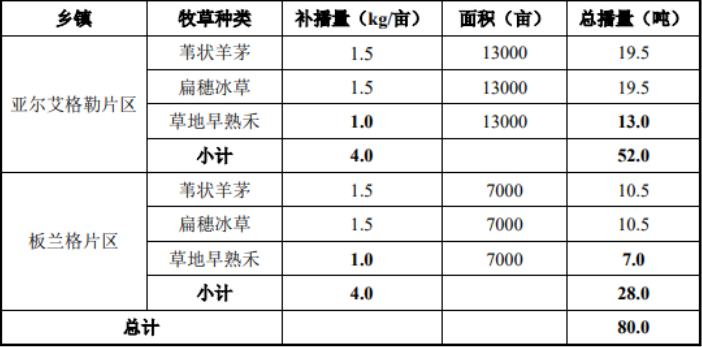 一、草种选择及要求草种选择 苇状羊茅（Festuca arundinacea Schreb）多年生草本。根系发 达而致密。疏丛型，直立而粗硬。适应性广泛。能够在多种气候条件 和生态环境中生长。抗寒又能耐热，耐干旱又耐潮湿，在冬季-15℃的 条件下可安全越冬，夏季可耐 38℃的高温。除沙土和轻质土壤外，可 在多种类型的土壤上生长，有一定的耐盐能力，可耐 pH4.7～9.5 的酸 碱度。春季返青早，秋季可经受 1～2 次初霜冷冻。 2）扁穗冰草，为饲用价值较高的疏丛型多年生下繁禾草，须根 发达，具砂套，疏丛型，茎杆直立，高 30~50cm，具 2~3 节，基部的 节微呈膝曲状。叶片披针形，长 5~10cm，宽 2~5mm，边缘内卷。穗 状花序直立，长 2.5~5.5cm，宽 8~15mm；小穗长 10~13mm。紧密平 行排列成篦齿状，每小穗含 4~7 小花，颖舟形，常具 2 脊或 1 脊，被 短刺毛；外稃长 6~7mm，舟形、被短刺毛，顶端具长 2~4mm 的芒， 内稃与外稃等长。种子黄褐色，千粒重 2g。 扁穗冰草为旱生植物，抗寒、耐旱，适应干燥、冷凉气候条件， 在年降水量 230～380mm 的地区生长良好，是高寒、干旱、半干旱地 区的优良牧草。适应性较广，在轻壤土，重壤土，甚至半沙漠地区、 中轻度盐碱地上，都能生长，抗逆性强，但不耐盐碱，也不耐涝，不 宜在酸性土和沼泽土地上种植。 3）草地早熟禾（Poa pratensis L.），禾本科、多年生草本。具匍 匐根状茎。秆疏从生，直立，高 50~90cm，具 2~4 节。叶片线形，扁 平或内卷，长 30cm 左右，宽 3~5mm。圆锥花序金字塔形或卵圆形， 长 10~20cm，宽 3~5cm；小穗卵圆形绿色至草黄色，含 3~4 小花，长 4~6mm；颖卵圆状披针形，顶端尖，平滑，有时脊上部微粗糙，外种 膜质，脊与边脉在中部以下密生柔毛，间脉明显；内穆较短于外秤。 颖果纺锤形，具 3 棱，长约 2mm，千粒重 0.29~0.37g。 喜冷凉、湿润气候。较耐荫蔽。抗寒性很强，在东北地区有雪覆 盖的情况下，可经受-40C~-22C 的低温。对土壤要求不严，适宜中性 到微酸性土壤，也能耐 pH8.7 的盐碱土，最适宜在肥沃、土层较厚、 排水良好的壤质或黏壤质土壤上生长，也能耐瘠薄土壤。在早春和早 秋生长良好，4~6 月生长最盛；3 月和 11 月受寒冷的限制、7 月和 8 月受干热的限制，生长停顿。在高寒地区，一般在 4 月中旬返青，6~7 月抽穗开花，9 月种子成熟，全部生育期为 104~110d，生长期约为 200d 左右。 （2）种子质量 苇状羊茅、扁穗冰草和草地早熟禾草种达到《禾本科种子质量分 级》（GB6142-2008）的二级标准以上。苇状羊茅草种子质量：净度达 到 95%，发芽率 85%，水分≤11%；扁穗冰草种子质量：净度达到 90%， 发芽率 85%，水分≤11%；草地早熟禾种子质量：净度达到 93%，发 芽率 80%，水分≤11%。 种子质量保证措施：种子质量决定着项目的成败，尤为重要，项 目区采用的种子质量应达到国家相关规范标准等级。项目招投标后， 施工单位采购的用于项目区的草种应经过相关部门的检测，施工单位 应自验合格，且需通过业主单位应进行抽验，根据相关要求抽取一定 数量的种子报送至地区林业和草原局，由地区林业和草原局将抽取的 种子报送至有种子检验资质的单位进行草种试验，经试验合格后才能用于该项目。 (3) 地面处理 因项目区地处海拔较高，地形复杂，坡度较大，大型机械难以作 业，因此对项目区草场不进行地表处理。 二、 牧草播种 苇状羊茅、扁穗冰草和草地早熟禾较易建植，本项目拟雨季来临 前进行播种。有条件的每年越冬前追施有机肥，返青和刈割后追施氮 肥及适时浇水，可有效地提高产草量。 （1）播种时间的确定 播种时间取决于草地土壤温度和水分条件。补播时间应着重考虑 牧草幼苗成活和幼苗的越冬。为保证补播牧草幼苗成活率，应选择水 分条件较好，原有植物生长发育较弱的阶段。一方面有利于牧草种子 的发芽生长，不致因缺水而死亡，特别是在干旱地区，水分条件是补 播成活的关键；另一方面减少原有植物对人工种植的幼苗的抑制。 根据补播改良草地当地的气温、土壤和水分条件等来确定种植时 间，苇状羊茅、扁穗冰草和草地早熟禾选择在 5-6 月份播种。 （2）播种方法 播种方法一般有人工撒播和机械播种等多种形式，项目区因内地 形起伏较大，大型机械难以作业，本项目拟采用人工撒播形式。 （3）播种量 牧草补播量的多少与牧草生物学特性、种子发芽率、纯净度以及 土壤肥力、播种时间、播种时的气候条件有关。种子主要是在供应商 处购买，其发芽率和纯净度应符合相关规范要求。此次补播，苇状羊 茅 1.5kg/亩，扁穗冰草 1.5kg/亩，草地早熟禾 1.0 kg/亩，播种量 4.0kg/ 亩；共需种子 80.0 吨。（4）播种深度 牧草播种深度是牧草种植成功的关键因素之一，要随牧草类型、 种子大小、土壤质地与水分而定。一般来说，牧草种子以浅播为宜， 宁浅勿深。在质地疏松的土上可播深一些，粘重的土壤可浅一些；大 粒种子可深些，小粒种子可浅一些，但对于项目区采用的人工撒播， 对播种深度不做要求。 （5）施肥 项目区内土壤肥力较差，需要采用人工追肥的方式提高土壤肥力， 为草种萌发生长提供充足的养分，根据项目区草场退化程度，确定每亩追肥 10kg，肥料选用尿素。 第三章   合同条款1.定义1.1 本合同下列词语应解释为：① “合同”系指买方卖方(以下简称合同双方)以达成的协议，即有双方签定的合同格式中的文件，包括所有附件、附表和组成合同部分的所有文件。② “合同价格”系指根据合同规定，在卖方全面正确的履行合同义务时买方应支付给卖方的货币额。③ “货物”系指卖方按合同要求，须向买方提供的一切产品及其它技术资料和材料。④ “服务” 系指合同规定卖方须承担的技术协助、本地化开发、安装、调试、培训和交付使用后免费维护期内应履行的义务及售后服务等其他类似的义务。⑤ “买方”系指买货物的单位。⑥ “卖方”系指提供合同货物和服务的经济实体。⑦ “现场”系指将要进行货运安装和运转的地点。⑧ “验收”系指买方依据技术规定接受所供货物应依据的程序和条件。2、技术规格和标准2.1 本合同项下所供货物的技术规格应与本采购文件技术规格规定的标准相一致。若技术规格中无相应规定，货物则应符合国家有关部门最新颁布的相应标准。3、专有权3.1 卖方须保证买方在使用其货物、服务及其任何一部分时不受第三方关于侵权的指控。如果出现此类情况，由卖方与第三方交涉并承担可能发生的一切经济和法律责任。4、货款支付办法4.1 见第一章招标书5、技术资料5.1 卖方应向买方提供所有相关设备参数,如本条款所述资料不完整或丢失，卖方应在收到买方通知后5天内免费提供。6、价格6.1 卖方为其提供货物和服务而要求买方支付的金额应与其投标报价一致。7、质量保证7.1卖方应保证其提供的货物及服务符合采购文件规定的质量和性能。8、验收12.1 买方可以根据软、硬件运行状况邀请相关的技术专家对卖方提供的货物及服务进行评审验收。9．延期交货与核定损失额9.1 如果卖方未能按合同规定的时间按期交货（本合同15款规定的不可抗力因素除外）。核定损失比率为每迟交1天，按合同金额的5‰进行罚款。如果卖方在买方同意延长的时间内仍不能交货，买方有权因卖方违约撤销合同，而卖方除赔偿买方经济损失外，仍需要接受上述迟交核定损失额。10.不可抗力10.1 签约双方任何一方由于一方受诸如战争、严重火灾、洪水、台风、地震等不可抗力的影响不能履行合同时，履行合同的期限应予延长，延长期限应相应于事故所影响的时间。不可抗力事故系指买卖双方在缔结合同时所不能预见的，并且它的发生及其后果是无法克服的。10.2 受阻一方应在不可抗力事故发生后尽快用电报、传真或电传通知对方，并于事故发生后14天内将有关当局出具的证明文件用航空挂号寄给对方审阅确认，一旦不可抗力事故影响持续120天以上，双方通过友好协商在合理的时间达成进一步履行合同的协议。11、合同纠纷的解决11.1 在执行本合同中发生的或与本合同有关争纠纷方应通过协商解决,经协商不能达成协议时,在合同签约地进行仲裁,依照合同法解决。12、违约终止合同12.1 如卖方违约,买方可向卖方发出书面违约通知,终止全部或部分合同。①如果卖方未能在合同规定的期限内或买方准许延期的期限内交付部分或全部货物。②卖方未能履行合同项下的规定义务，在上述任何一种情况下，卖方收到买方发出违约通知后5天内仍未纠正其过失。13、合同修改13.1 欲对合同条款作出任何改动，均需由买、卖双方签署书面合同修改书。14、转让与分包14.1 除买方事先书面同意外，卖方不得部分转让或全部转让其应发行的合同项下的义务。15、适用法律15.1 本合同应按《中华人民共和国合同法》解释。16.通知16.1 本合同任何一方给另一方的通知都应以信函或电传、电报、传真的形式发送，而另一方应以相应形式确认并发送到对方明确地址。17.合同文件及资料的使用。17.1 除了卖方执行合同所雇人员外，在未经买方同意的情况下，卖方不得将合同、合同中规定的内容向卖方提供的资料透露给任何人。18.合同生效及其他18.1 本合同经双方签字盖章后即生效。18.2 卖方须按技术规格要求中的规定，向买方提供与合同项下货物有关的技术服务、培训及其他相关服务。第四章   投标文件格式                                        （项目名称）     采购文件编号：                       投  标  文  件投标人：                              （盖单位章）法定代表人：                          （签字并盖章） 年        月        日第一部分  经济报价部分投   标   书招标人：             ：  我们收到你们的     （项目名称）     （项目编号：  号）采购文件，经认真研究，我们决定参加本次采购活动。1、按照采购文件中的一切要求，提供招标货物的供应、运输和相关服务。小写：                     元（用阿拉伯数字书写）大写：                      。2、如果我们的投标文件被接受，我们将履行采购文件中规定的每一项义务和要求，按期、按质、按量完成交货。3、我们同意按采购文件的规定，本投标文件的有效期为开标后30天。4、我们愿意提供招标人在采购文件中要求的所有资料。5、我们认为你们有选择或拒绝任何投标者中标的权力。我们理解，最低报价不是中标的唯一条件。6、我们愿按合同法履行自己的全部责任。7、我们愿意遵守国家有关规定和采购文件中规定的收费标准，承付中标服务费。8、该项投标在开标后的全过程中保持有效，不作任何更改和变动。9、我们同意按采购文件规定，交纳            元的投标保证金。10、其它说明。11、所有有关本标书的函电，请按下列地址联系：投标单位：（单位公章）法定代表人：（签字并盖章）：地址：联系人：电话：传真：邮政编码：日期：年   月   日2、开标一览表项目名称：项目编号：投标单位：（单位公章）法定代表人：（签字并盖章）：日期：年   月   日3、报价明细表项目名称：项目编号：注：本表具体内容参照本采购文件“材料要求、规格及需求表”所列全部内容，此表可由投标供应商根据内容自行延长。投标单位：（单位公章）法定代表人：（签字并盖章）：日期：年  月  日4、正常使用一年的备品备件及专用工具分项价格表项目名称：项目编号：设备名称：投标单位：（单位公章）                                        法定代表人：（签字并盖章）：                        日期：年   月   日注：各投标供应商可参照上述格式自制。第二部分  商务部分1、投标方的资格声明招标人：            ：    关于贵方   年   月   日发出的       （项目名称），（      项目编号）项目采购文件，本投标方愿意参加投标，并证明资格文件中和所要求的说明是真实和准确无误的。本投标方对可能要求的进一步的资格资料表示理解和同意，并同意按贵方的要求提供任何有关资料。投标单位名称：（单位公章）法定代表人：（签字并盖章）联系人：               地址：                                                传真：                                               电话：                                               2、投标单位简介投标人自行编制后附：投标人单位相关资质证件3、出具法人营业执照函招标人：            ：    现附上由                          （签发机关名称）签发的我方法人营业执照复印件，该执照已经年检，真实有效。投标单位名称：（单位公章）法定代表人：（签字并盖章）                日期： 年   月   日后附：投标单位三合一营业执照复印件4、法定代表人身份证明单位名称：（单位公章）                                                  地址：                                                       姓名：      性别：     年龄：      职务：     系                        的法定代表人。需附：法定代表人身份证复印件。投标单位名称：（单位公章）法定代表人：（签字并盖章）：日期：年   月   日后附：需提供法人近六个月社保缴纳证明材料。5、法定代表人授权委托书本授权委托书声明：注册于 （投标人地址）  的  （单位名称）    在下面签名的（法定代表人姓名、职务）在此授权（被授权人姓名、职务）作为我公司的合法代理人，就（项目名称、项目编号）的招投标活动，采购合同的签订、执行、完成和售后服务，作为投标人代表以我方的名义处理一切与之有关的事务。被授权人（投标人授权代表）无转委托权限。本授权书自法定代表人签字（盖个人名章）之日起生效，特此声明。需附：法定代表人、被授权人身份证复印件。投标单位名称：（单位公章）授权代表人：（签字并盖章）：日期：年   月   日6、联合体协议书(若有时填报)牵头人名称：                                                                          法定代表人：                                                          法定住所：                                                            成员二名称：                                                          法定代表人：                                                          法定住所：                                                            鉴于上述各成员单位经过友好协商，自愿组成       （联合体名称）联合体，共同参加               （招标人名称）（以下简称招标人）        （项目名称）      包段（以下简称本项目）的采购投标并争取赢得本项目采购承包合同（以下简称合同）。现就联合体投标事宜订立如下协议：1．        （某成员单位名称）为              （联合体名称）牵头人。2．在本项目投标阶段，联合体牵头人合法代表联合体各成员负责本项目投标文件编制活动，代表联合体提交和接收相关的资料、信息及指示，并处理与投标和中标有关的一切事务；联合体中标后，联合体牵头人负责合同订立和合同实施阶段的主办、组织和协调工作。3．联合体将严格按照采购文件的各项要求，递交投标文件，履行投标义务和中标后的合同，共同承担合同规定的一切义务和责任，联合体各成员单位按照内部职责的部分，承担各自所负的责任和风险，并向招标人承担连带责任。4．联合体各成员单位内部的职责分工如下：                 。按照本条上述分工，联合体成员单位各自所承担的合同工作量比例如下：           。5．投标工作和联合体在中标后项目实施过程中的有关费用按各自承担的工作量分摊。6．联合体中标后，本联合体协议是合同的附件，对联合体各成员单位有合同约束力。7．本协议书自签署之日起生效，联合体未中标或者中标时合同履行完毕后自动失效。8．本协议书一式            份，联合体成员和招标人各执一份。牵头人名称：                                  （盖单位章）法定代表人或其委托代理人：                        （签字）成员二名称：                                  （盖单位章）法定代表人或其委托代理人：                        （签字）             年        月        日           备注：本协议书由委托代理人签字的，应附法定代表人签字的授权委托书。7、节能、环保产品证明（如有）致：         采购人名称          ：    现附上         （节能、环保产品产品目录）         证明文件（可在 网站名称 网站进行查询）复印件，该证件真实有效。注：节能、环保产品须提供“财政部、国家发展改革委公布的节能、环保产品清单目录”并在有效期内的复印件或影印件，并能在投标人提供的网站上查询到相关内容（未提供查询网站，或在其提供的查询网站上查询不到相关内容的，将不予认可），由投标人加盖公章并注明“与原件一致”。投标人（加盖公章）：                                                  投标人代表（签字）：                                                  日             期：         年     月     日8、中小企业声明函（如是）本公司（联合体）郑重声明，根据《政府采购促进中小企业发展管理办法》（财库﹝2020﹞46 号）的规定，本公司（联合体）参加（单位名称）的（项目名称）采购活动，服务全部由符合政策要求的中小企业承接。相关企业（含联合体中的中小企业、签订分包意向协议的中小企业）的具体情况如下： 1.（标的名称），属于（采购文件中明确的所属行业）行业；承建（承接）企业为（企业名称），从业人员  人，营业收入为   万元，资产总额为   万元，属于（中型企业、小型企业、微型企业）； 2.（标的名称），属于（采购文件中明确的所属行业）行业；承建（承接）企业为（企业名称），从业人员     人，营业收入为    万元，资产总额为    万元，属于（中型企业、小型企业、微型企业）； ……以上企业，不属于大企业的分支机构，不存在控股股东为大企业的情形，也不存在与大企业的负责人为同一人的情形。本企业对上述声明内容的真实性负责。如有虚假，将依法承担相应责任。 企业名称（盖章）：         日 期：           注：从业人员、营业收入、资产总额填报上一年度数据，无上一年度数据的新成立企业可不填报。注：投标人应当自行核实是否属于小微企业，并认真填写声明函，若有虚假将追究其责任。文件的全部要求，并保证能正常使用。若我方中标，在服务时若提供与投标文件中我方约定的服务内容不符或未征得招标人同意擅自更换服务内容，由此导致本项目无法正常实施及相关事故，我方承担相关的法律责任和经济损失，并接受相应行政处罚和失信惩戒。9、开户银行资信证明(如有）10、完善的售后服务体系，能提供本次采购设备的备件紧急服务和技术服务；11、具有良好的商业信誉和健全的财务会计制度（需提供2021年度财务审计报告，2022年以后新成立公司不提供），有依法缴纳税收和社会保障资金的良好记录（近六个月的为员工购买社保汇总证明材料）。12、国家企业信用信息公示（http://www.gsxt.gov.cn/）查询结果；13、信用中国（www.creditchina.gov.cn）查询结果；14、中国政府采购网（www.ccgp.gov.cn）查询结果；15、中国裁判文书网（http://wenshu.court.gov.cn/）查询结果；16、产品使用说明书、产品保证供货有效证明、图纸技术资料及产品质量获奖荣誉证书（如有）17、近三年的销售业绩表及相关证明项目名称： 项目编号：                      附:提供相关证明（中标通知书或合同）投标单位：（单位公章）法定代表人：（签字并盖章）：日期：年   月   日18、售后服务承诺书投标供应商：投标产品：本公司如有幸中标，愿郑重承诺如下：1、在接到采购单位需要技术服务的通知后，保证在     小时内到达贵单位； 2、如发生不及时到位、延误工作，本公司承担因此造成损失及不良影响的全部费用（费用额由贵单位确定）；3、如果发生产品质量问题，保证做到立即更换为合格产品，承担因此而引起一切后果，包括对贵单位的补偿责任。愿意接受国家管理部门的处罚；4、所有配件及服务     年内免费。如与技术参数中约定有冲突之处，以技术参数中要求为准。以上承诺真实有效，本公司将严格履行，若做不到以上承诺，甘愿承担一切责任和经济赔偿。  投标单位：（单位公章）  法定代表人：（签字并盖章）：日期：年   月   日注：投标人必须按此要求承诺，如未承诺，则视为不响应采购文件要求。18.1、售后服务计划主要内容包括：1、具有履行合同设备（产品）的生产、供货组织、运输、安装调试、验收、移交前维护、移交及技术支持、售后服务等能力；2、技术人员情况（需附最少1名人员基本信息、劳动合同、近六个月的社保缴纳证明材料；3、应急时间安排；4、服务收费标准（质保期满后的收费标准）；5、培训计划；6、其它服务承诺；7、有完善的售后服务体系，能提供本次采购设备的备件紧急服务和技术服务；8、售后服务体系和服务网络、产品销售有无故障运行记录证明。投标单位：（单位公章）    法定代表人：（签字并盖章）：日期：年   月   日19、商务条款偏离表项目名称：项目编号：说明：1、本项目商务条款至少包括：供货期、采购内容、投标保证金响应、投标文件有效期、履约保证金等，投标人必须按采购文件给定的条款填写，否则视为不响应招标。2、采购文件条目号指投标须知所对应项目名称。　投标单位：（单位公章）  法定代表人：（签字并盖章）日期：年   月   日20、质量保证书要求：1、未发生产品质量事故和用户使用的事故;2、保证产品质保期间在使用功能、检测精度、技术性能上不发生质量问题等。投标单位：（单位公章）法定代表人（签字并盖章）：    日期：年    月    日21、投标单位（供应商）反商业贿赂承诺书我公司承诺在                             公开招标活动中，不给予国家工作人员及其亲属各种形式的商业贿赂（包括送礼金礼品、有价证券、购物券、回扣、佣金、咨询费、劳务费、赞助费、宣传费、支付旅游费用、报销各种消费凭证、宴请、娱乐等），如有上述行为，我公司及项目参与人员愿意按照《政府采购法》、《反不正当竞争法》的有关规定接受处罚。投标单位：（单位公章）  法定代表人（签字并盖章）：      日期：年   月   日22、投标人企业信誉证明文件；23、通过国家或国际认证资格证书；24、投标保证金凭证复印件；25、投标人认为有必要提供的声明及文件资料。26、相关本次项目投标企业提供的其他材料；投标人自行编制第三部分  技术部分1、投标货物和服务数量、规格、品牌、交货期说明表；（根据采购文件要求自拟）3 、投标货物的技术参数、配置等；（根据采购文件要求自拟）4 、投标货物和服务的质量保障（证）措施及技术支持等；（根据采购文件要求自拟）5、提供主要原材料的产地及厂家信息（根据采购文件要求自拟）7、售后服务体第和服务网络、产品销售有无故障运行记录证明。8、技术参数、功能偏离表项目名称：招标编号：注：与采购文件要求逐条对应填写。投标单位：（单位公章）法定代表人（签字并盖章）日期：年   月   日无围标、串标等违法违规行为承诺书致：                  我公司自觉遵守《中华人民共和国招标投标法》、《中华人民共和国政府采购法》等有关规定，作为投标人参与本次项目（       项目；项目编号：      ），我公司郑重承诺如下:(一)不组织、不参与任何围标、串通投标的行为；(二)绝不以他人名义投标，不组织、不参与经其他弄虛作假的方式参加投标的行为；(三)绝不出让或出租资格、资质证书参加投标，不组织、不参与类似违法违规行为；(四)积极主动地协助、接受相关部门调查投标中的任何违法违规行为。我公司对以上承诺内容的真实性和履约性负责，如有违诺，将自愿接受行政主管部门对此作出的行政处罚，并且无条件承担由此带来的一切后果和责任。在接受违法违规行为调查期间，同意暂停我公司在洛浦县的投标资格。特此承诺!投标单位：（单位公章）法定代表人：（签字并盖章）日期：年   月   日提供材料真实性承诺书       （招标人名称）      （以下称“我方”）鉴于     （投标单位名称）     （以下称“我方”）于   年   月   日参加       （项目名称），       (项目编号）的投标，我方在投标文件中提供的企业资质、各类人员证书、业绩材料、近年财务状况等材料的原件或复印件的真实性、合法性、有效性做保证，绝无弄虚作假。我方如被查实在本项目招标投标活动中提交的材料存在弄虚作假行为，本人承担直接负责人员法律责任，接受相应行政处罚和失信惩戒。并同意将递交的投标保证金没收。投标单位：（单位公章）法定代表人：（签字并盖章）日期：年     月     日企业承诺书洛浦县公共资源交易中心:我公司报名参与洛浦县          项目的投标，为了确保此次项目的开标顺利开展，我公司郑重承诺；1.将遵循公开、公平、公正和诚信的原则参加投标活动；2.在投标报名过程中，提供一切的与项目报名有关资料的真实有效合法；如实提供项目负责人或技术人员劳动合同，社会保险缴纳证明资料；3.投标保证金由我公司基本账户转出, 并存入县交易中心指定账户；4.不通过租借等方式从其他单位获取资格或资质证书投标；5.不出现在自己编制的投标文件中由其他企业盖章或有他人签字行为的发生；6.不与其他投标企业或安排多家企业相互串通就投标价格达成协议；不与其他投标企业约定在项目中高价位中标；不私下与其他投标人约定中标人后参加投标，中标后给予其他陪标企业(个人)经济补偿；7.不通过挂靠其他企业的方式，一家企业以多家企业的名义参加同一标段的投标；8.不转让、出借、出租资质证书、人员岗位证书或其他凡是允许他人以本企业名义投标；9.不向招标人或评标委员会成员行贿以谋取中标；10.不在开标后进行虚假恶意投诉,扰乱洛浦县招投标活动正常秩序；11.项目招投标结束后在规定的5个工作日内及时办结投标保证金退款事项；如我公司违反以上承诺条款或受到企业的举报，经查实后，自愿接受取消1年的投标资格，计入信用档案，没收投标保证金，如已中标的自动放弃中标资格，给招标人造成损失的依法承担赔偿责任。投标单位：（单位公章）法定代表人：（签字并盖章）日期： 年     月     日售后服务情况表项目名称：项目编号：投标单位：（单位公章）法定代表人：（签字并盖章）日期： 年     月     日投标服务方案项目名称：项目编号：包括但不限于以下内容：1、实施方案；2、售后服务和培训方案；投标单位：（单位公章）法定代表人：（签字并盖章）日期： 年     月     日第五章  补充说明1、中标方必须严格遵守合同要求，保质、保量、按时完成服务任务。2、中标方交货时不得弄虚作假，如发现类似问题，洛浦县林业和草原局有权终止合同，一切经济损失由中标方承担。3、洛浦县林业和草原局负责对所提供服务、质量等要求的监督，中标方违反合同要求，出现质量、数量等问题，洛浦县林业和草原局有权终止合同，拒绝付款，并扣留履约保证金。4、投标人所报服务价格，应包括服务到达洛浦县林业和草原局指定地点运输费用。5、中标方必须保证签订服务合同后按洛浦县林业和草原局要求时间内完成服务任务，中标方不得以任何方式为由（含不可抗拒因素）拖延；所有运费、装卸费等费用由中标方承担。6、中标人不得违反招标文件、投标文件中的约定、承诺或借故拖延合同的签订，否则将被取消中标资格（并没收履约保证金）。洛浦县林业和草原局可向洛浦县政府采购办公室提出申请，在中标人候选人中选择新的中标人或重新招标。《资格审查标准》《符合性检查标准》招 标 人：洛浦县林业和草原局招标代理机构：新疆金木石项目管理有限公司地 址：洛浦县北京路46号  地 址：新疆和田地区和田市古江巴格街道益民社区北京东路48号四楼联 系 人：柏建华联 系 人：何工电 话：15001509334电 话：16699343151电子邮件：/电子邮件：/序号内容1项目名称：洛浦县 2023 年中央林业改革发展资金（国土绿化一草原生态修复治理）（补播改良部分）项目（包一） 包段编号：XJJMS-HTLP-022701-1采购内容：1、草种购置，其中: (1) 苇状羊茅，数量 30000 kg; (2)扁穗冰草，数量 30000 kg; (3) 草地早熟禾，数量 2000kg;2、草种运输及分送;3、播种 (人工撒播)，数量 20000 亩;4、肥料购置 (尿素，含运费) 及施肥，数量 13000 亩;（具体参数、要求详见采购文件）； 2建设地点： 洛浦县3投标保证金的金额：50000元（大写：伍万元整）；投标保证金的提交形式：电汇转账、保函（投标企业可自行登录http://hetian.jmrzdb.com/网站，自行注册账户办理缴纳投标保证金事宜。技术咨询电话：18989736557。逾期到账或未备注，造成的后果由供应商自行承担！）。1、开户银行：中国农业银行股份有限公司洛浦县支行；2、收款单位：洛浦县政务服务和公共资源交易中心；3、银行帐号：30581601040888887；4、行号:103896558162（请于投标截止时间之前足额汇入（存入）指定账户，须注明项目名称及用途（标注标段），以进账时间为准确定投标保证金缴纳的时效性，为确保投标保证金的及时退还，评标结束后投标企业需提供保证金汇款凭证、开户许可证复印件并注明开户行行号、法人授权委托书交至洛浦县政务服务和公共资源交易中心财务室办理。（注：废标项目投标保证金在后续项目再次招标时银行系统不做统计，请投标企业及时办理退款）退保证金说明：为了方便各企业投标保证金能在公示期后及时退回，请在开标结束后向洛浦县政务服务和公共资源交易中心提供以下材料：1、	开户许可证复印件或账户基本信息（与缴纳投标保证金账户一致）;2、	法人身份证复印件或办理退付手续委托书原件；3、	该公司缴纳投标保证金回单；4、	该公司所开具的收据。5、	中标企业应在签订合同后5个工作日内，另行提供；甲方单位关于退付投标保证金证明原件、中标通知书和合同复印件（合同第一部分及质保约定部分）、缴纳履约保证金的收据复印件（不缴纳履约保证金的忽略）；6、	所有复印件上必须加盖公司公章。4投标人资格要求：1、满足《中华人民共和国政府采购法》第二十二条要求；2、落实政府采购政策需满足的资格要求：（1）根据财政部、工业和信息化部关于印发《政府采购促进中小企业发展暂行办法》的通知(财库[2020]46号)。（2）投标人及其所投产品的制造商均属于《工业和信息化部、国家统计局、国家发展和改革委员会、财政部关于印发中小企业划型标准规定的通知》(工信部联企业[2020]108号)中规定的小型、微型企业标准的，按招标文件格式提供《中小企业声明函》等政府采购政策。（3）《财政部、发展改革委、生态环境部市场监管总局关于调整优化节能产品、环境标志产品政府采购执行机制的通知》（财库〔2019〕9号）。 3、本项目的特定资格要求：（1）具有有效的营业执照（副本）或有效的事业单位法人证书（副本）或有效的个体工商户营业执照复印件；有能力提供本项目全部采购内容及服务能力的投标人。（2）法人参与投标的应携带《法定代表人身份证明》及身份证原件，委托代理人参与投标的应携带《法人代表授权委托书》及身份证原件；有依法缴纳税收和社会保障资金的良好记录（提供法人近六个月的社保缴纳证明材料，成立未满六个月，按实际缴纳提供）。（3）投标人应具有良好的信誉与服务能力，并能够提供快速的服务响应；（4） 提供经第三方会计师事务所或审计机构审计的2021年财务报告；(2022年以后成立公司不需要提供年度财务审计报告）（5）近三年内（本项目投标截止期前）在“信用中国网站（www.creditchina.gov.cn）”被列入失信被执行人、企业经营异常名录、重大税收违法案件当事人名单、政府采购严重违法失信名单（尚在处罚期内的）；在“中国政府采购网（www.ccgp.gov.cn）”被列入政府采购严重违法失信行为记录名单的（尚在处罚期内的）；在“国家企业信用信息公示系统（http://www.gsxt.gov.cn）”“中国裁判文书网（http://wenshu.court.gov.cn/）”行政处罚信息、列入经营异常名录信息、列入严重违法失信企业名单（黑名单）信息，将拒绝其参本次采购活动。需提供相关网站截屏打印件，打印时间在公告发布至开标时间之内。（加盖投标供应商公章）；（6）本项目不接受联合体投标；     （7）需提供中小微企业声明函。5计划供货期：运送、装卸至甲方指定地点，合同签订后90天内完成供货。6交货地点：中标人必须将货物运输（含卸货）至招标人指定的地点。7质保期：一年。如产品有特殊要求的按产品出厂质保期来执行（如与技术参数中约定有冲突之处，以技术参数中要求为准）。8投标文件有效期：30天9	1、本项目实行网上投标，采用电子投标文件。若供应商参与投标，自行承担投标一切费用。2、各供应商应在开标前应确保成为新疆维吾尔自治区政府采购网正式注册入库供应商，并完成CA数字证书申领。因未注册入库、未办理CA数字证书等原因造成无法投标或投标失败等后果由供应商自行承担。3、本项目为电子招投标，投标人需要使用CA加密设备，有意向参与新疆区域电子开评标的供应商，请访问新疆数字证书认证中心官方网站（https://www.xjca.com.cn/）或下载;“新疆政务通”APP自行进行申领。如需咨询，请联系新疆CA服务热线0991-2819290 4、供应商将新疆政府采购电子交易客户端下载、安装完成后，可通过账号密码或CA登录客户端进行投标文件制作。在使用新疆政府采购投标客户端时，建议使用WIN7及以上操作系统。客户端请至新疆政府采购网（http://www.ccgp-xinjiang.gov.cn/）下载专区查看，如有问题可拨打新疆政府采购客户服务热线95763进行咨询。10投标截止时间：2023年3月23日 11:00（北京时间）112023年3月23日11：00分-12：00（北京时间）前供应商可以登录“新疆政府采购”平台，用“项目采购-开标评标”功能进行解密投标文件。若供应商在规定时间内（2023年3月23日上午12:00前）未按时解密的，视为投标文件撤回。12开标时间：2023年3月23日 11:00（北京时间）13开标地点：洛浦县公共资源交易中心（洛浦县住建局5楼）14本项目评标办法：采用最低评标价法。15特别提示：1、所有投标单位对采购文件中所有条款如有疑问或异议请在开标前十五天以书面形式提出，否则不予受理。招标控制价：小写：5016900元（大写：伍佰零壹万陆仟玖佰元整）（此采购预算为最高限价、如超过此最高限价的报价为无效报价)3、评标委员会认为投标人的报价明显低于其他通过符合性审查投标人的报价，有可能影响产品质量或者不能诚信履约的，应当要求其在评标现场合理的时间内提供书面说明，必要时提交相关证明材料；投标人不能证明其报价合理性的，评标委员会应当将其作为无效投标处理。16履约保证金：履约保证金为中标价的10%，中标人与招标人签订合同的同时提交履约保证金，如中标人未按招标文件规定的工期供货、安装、调试、运行维护完毕，则扣除履约保证金，并依法依规处理。（投标企业必须满足招标人在本次项目招标内容的要求）17代理服务费由中标单位领取中标通知书前一次性支付，收费方式如下: （100万以下按1.5%计取、100-500万按1.1%计取、500-1000万按0.8%计取、1000-5000万按0.5%计取，按差额定率累进法计算）；18本项目为专门面向中小企业（含中型、小型、微型企业）采购项目本项目所属行业：农业191、根据财库[2020]46号）、新财购〔2022〕22号的相关规定，在评审时对未面向中小企业预留部分小型和微型企业投标的投标报价给予 20 %的扣除，取扣除后的价格作为最终投标报价（此最终投标报价仅作为价格分计算）。属于小型和微型企业的，投标文件中投标人必须提供的《中小企业声明函》，并在报价明细表中说明制造商情况。 2、根据财库[2017]141 号的相关规定，在政府采购活动中，残疾人福利性单位视同小型、微型企业，享受评审中价格扣除政策。属于享受政府采购支持政策的残疾人福利性单位，应满足财库[2017]141 号文件第一条的规定，并在投标文件中提供残疾人福利性单位声明函（见附件）。3.根据财库[2014]68 号的相关规定，在政府采购活动中，监狱企业视同小型、微型企业，享受评审中价格扣除政策，并在投标文件中提供由省级以上监狱管理局、戒毒管理局（含新疆生产建设兵团）出具的属于监狱企业的证明文件（格式自拟）。 (注：未提供以上材料的，均不给予价格扣除）。备注其他要求：1、各供应商应配备最少1名本企业技术人员负责本项目的售后服务工作。2、各供应商所提交的采购响应文件中技术参数及服务要求、质量和性能只能优于或等同于本采购文件中的技术参数及服务要求、质量和性能（产品参数只接受正偏离或无偏离，不接受负偏离），否则对其投标供应商做否决投标处理！3、各供应商提供的投标证明材料均应保证真实有效，若经现场及网上核查为虚假材料的，企业信息将上报洛浦县公共资源交易中心政府采购办，在否决其本次投标活动资格的同时，依法依规处理。现场携带资料：有效的营业执照（副本）或有效的事业单位法人证书（副本）或有效的个体工商户营业执照、法定代表人身份证明书或法定代表人授权委托书，法定代表人或授权委托人的身份证原件、企业2021年度财务审计报告(2022年以后成立公司不需要提供年度财务审计报告）、需提供法定代表人近六个月的社保缴纳证明材料、投标保证金转账凭证、无围标、串标等违法违规行为承诺书、（“信用中国”、“中国政府采购网”、“国家企业信用信息公示系统”、“中国裁判文书网”企业信息查询记录，需在查询的复印件上加盖企业鲜红公章）、小微企业投标的需提供小微企业声明函，其他大型或中型企业投标的需提供与小微企业组成的联合体协议。注：1、以上所提供的材料必须是原件，如不按招标文件要求递交的均视为无效处理。序号工程或费用名称单位数量单价
（元）合计（万元补播改良总投资亩200001草种购置kg365.821.1苇状羊茅kg3000032.3697.081.2扁穗冰草kg3000064.2192.61.3草地早熟禾2000038.0776.142草种运输及分送费5.872.1草种运输5.272.1.1公路运输t/km60/16500.525.152.1.2砂石路运输t/km60/300.6760.122.2草种场内分送t/km60/2500.63播种费（人工撒播）亩2000020404肥料购置及施肥亩13000904.1肥料购置（尿素，含运费）kg1300002.4484.2肥料场内分送t/km5024.3施肥费亩130002040序号项目名称产品质量投标报价（元）供货期（天）备注1总计（人民币小写）：￥：￥：￥：￥：总计（人民币大写）：序号货物或设备名称品牌、规格型号、产地单位单价数量总价备注12345678...总价总价序号备品备件及专用工具名称品牌规格生产厂家单位数量单价合计价格备注123...总价地点项目名称项目内容合同金额项目单位联系人及电话备  注序号采购文件条目号采购文件的商务条款投标文件的商务条款说明123…序号采购文件规格条目号招标规格投标规格偏离说明123…序号项目投标人承诺备注1保修期内售后服务情况(可用附页和宣传材料)生产厂商售后服务情况：1保修期内售后服务情况(可用附页和宣传材料)投标人售后服务情况：2保修期后售后服务  3培训方案（可用附页）序号资格审查标准1有效的营业执照（副本）或有效的事业单位法人证书（副本）或有效的个体工商户营业执照复印件2法定代表人身份证明书或法定代表人授权委托书，法定代表人或授权委托人的身份证原件3企业2021年度财务审计报告(2022年以后成立公司不需要提供年度财务审计报告）4法人近六个月的社保缴纳证明材料5投标保证金转账凭证6无围标、串标等违法违规行为承诺书7凡拟参加本次招标项目的投标商，近三年内（2020年3月1日至本项目投标截止期前）存在下述条件中的任意一项将拒绝其参加本次采购活动：1）“信用中国网（www.creditchina.gov.cn）”被列入失信被执行人、企业经营异常名录、重大税收违法案件当事人名单、政府采购严重违法失信名单（尚在处罚期内的）；2）“中国政府采购网（www.ccgp.gov.cn）”被列入政府采购严重违法失信行为记录名单的（尚在处罚期内的）；3）“国家企业信用信息公示系统（http://www.gsxt.gov.cn）”列入经营异常名录信息、列入严重违法失信企业名单（黑名单）信息。4）“中国裁判文书网（http://wenshu.court.gov.cn/）”有行贿受贿犯罪记录(尚在处罚期内)；8小微企业投标的需提供小微企业声明函，其他大型或中型企业投标的需提供与小微企业组成的联合体协议。结论：（通过/不通过）结论：（通过/不通过）序号评审内容序号评审内容1不具备招标文件中规定的资格要求的，或投标文件中提供的资格证明文件与原件不一致的；2投标文件未按招标文件规定格式进行编制、装订、密封、标记的；3投标文件未按招标文件要求签署、盖章的；4未按照招标文件的规定提交投标保证金的；5投标文件含有采购人不能接受的附加条件的；6投标有效期不满足招标文件要求的；7同一投标人在同一标段重复投一个标的；8报价超过招标文件中规定的预算金额或者最高限价的；或提供的报价是可供选择的（不是唯一报价）；9投标人未进行分项报价或分项报价的构成未能准确全部反映所投产品价格组成或有所隐含，有可能致使在合同履行过程中引起纠纷（非正常追加或索赔等）或不能诚信履约的；10投标文件的内容与采购内容及要求（质量、技术要求，交货期、付款方式等）有重大偏离或保留的；11存在财政部令第87号文第三十七条规定串通投标的情形之一的；12投标文件的内容组成不符合招标文件要求的；13投标文件中提供虚假或失实资料的，骗取中标的；14法律、法规和招标文件规定的其他无效情形；结论：（通过/不通过）结论：（通过/不通过）